Audio Phonetic Chart Consonants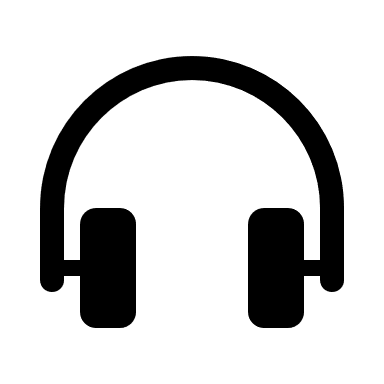 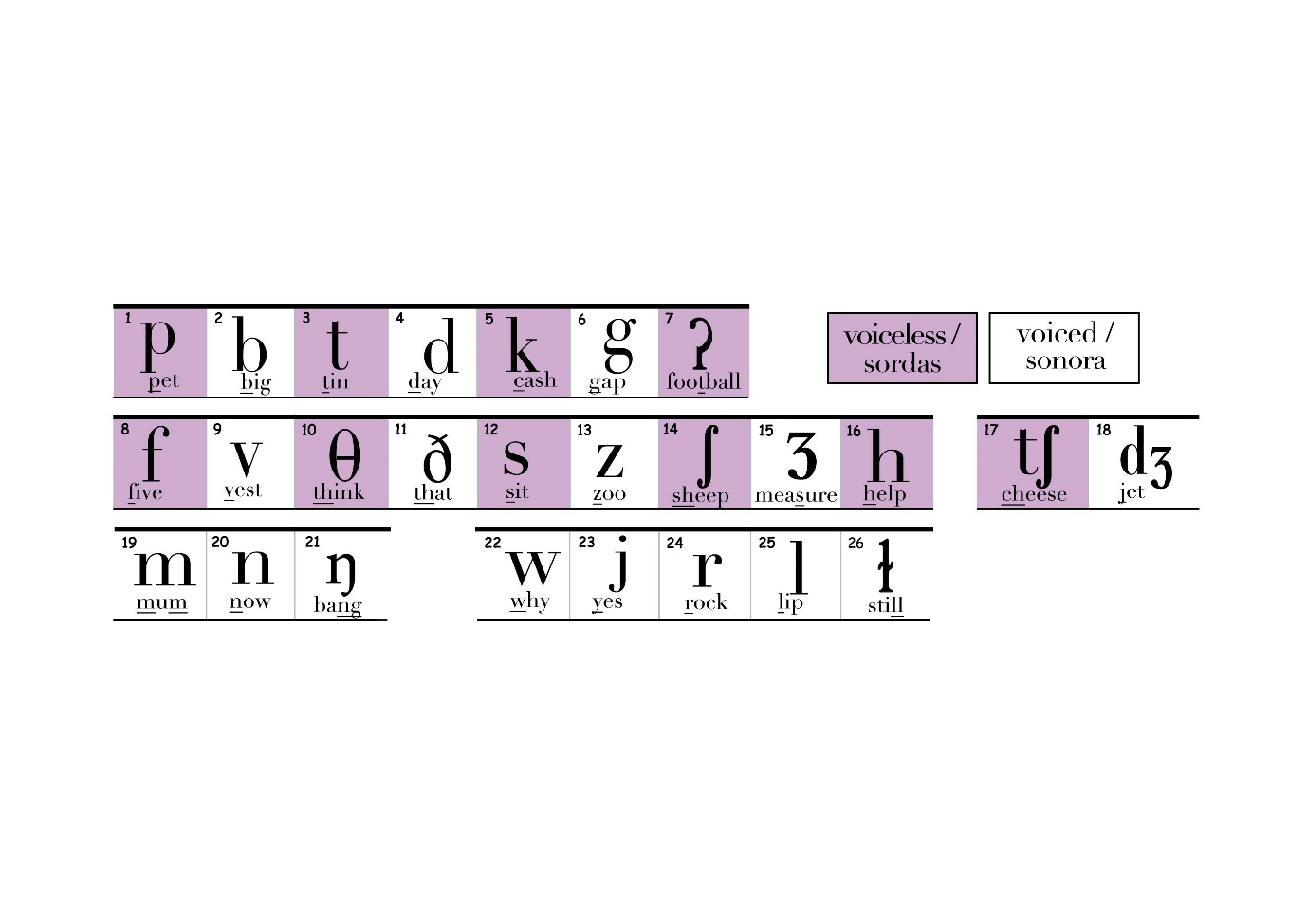 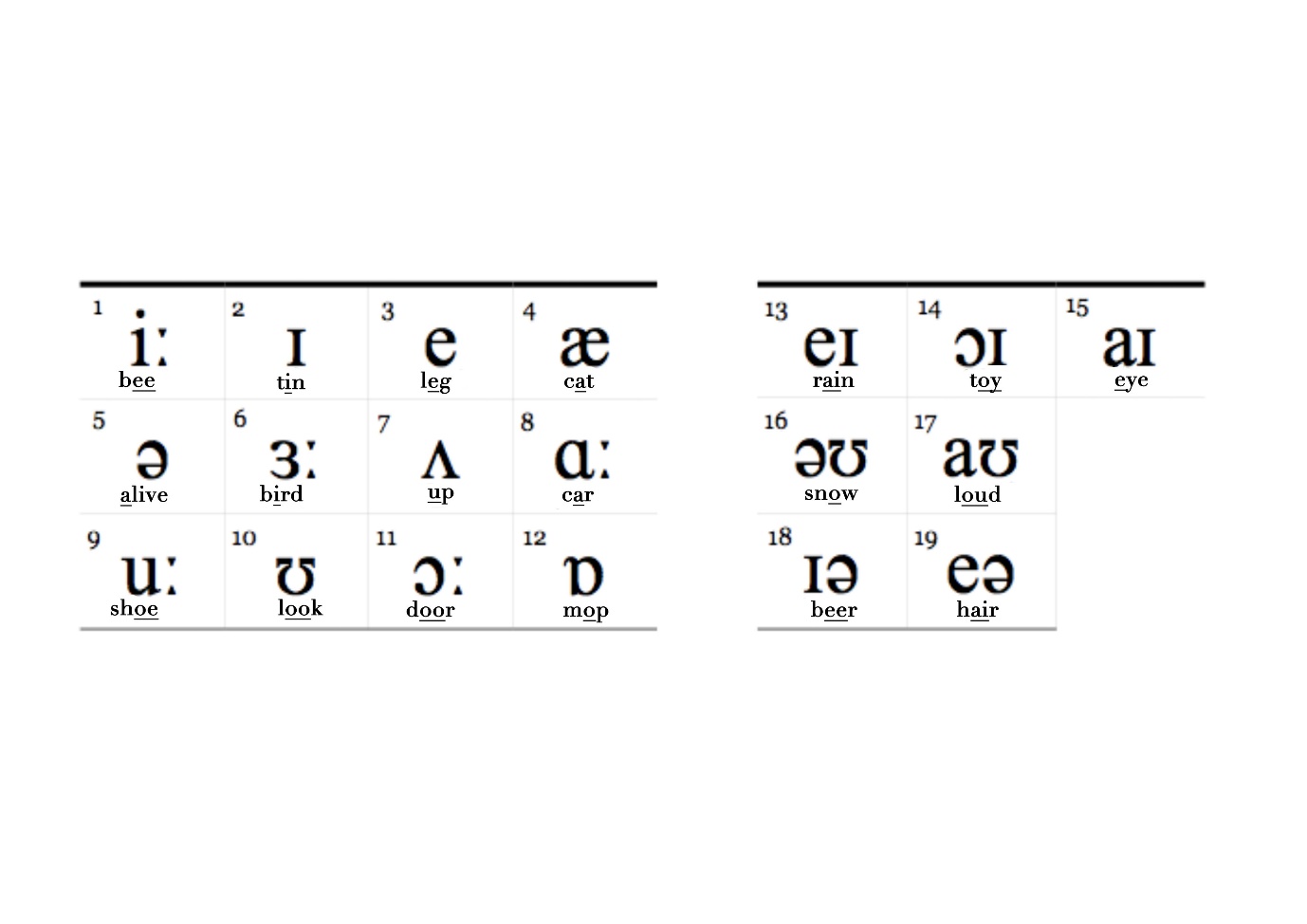 Por razones que tienen que ver con la evolución histórica del inglés, las formas escritas de las palabras solo reflejan la pronunciación contemporánea de una manera muy tenue, especialmente con respecto a las vocales. Abajo se puede ver como las vocales pueden ser representadas en la escritura por muchísimas combinaciones de letras.Audio Vowel 1 beei:  bee, read, me, empty, cede, ski, machine, algae, quay, deceit, people, key, field, hygiene, debris, prix, amoebaAudio Vowel 2 tinɪ   tin, explain, women myth, orange, bargain, pretty, mileage, counterfeit, carriage, sieve, busy, minute, biscuitAudio Vowel 3 legə   leg, head, said, friend many, says, jeopardy, bury, guessAudio Vowel 4 catæ  cat, Aaron, Fahrenheit, salmon, meringueAudio Vowel 5 aliveə   alive, better flavour, forever, the Audio Vowel 6 birdɜ:  bird, turn, learn, word defer, fir, were, voyeur, stirred, hors d'oeuvre, colonel, purrAudio Vowel 7 upʌ   up, London, money, does, flood, touchAudio Vowel 8 carɑ:  car, laugh, glass, can’t, half, father, aunt, sergeant, heartAudio Vowel 9 shoeu:  shoe, flute, two, few, zoo, sewer, Sue, tutu, lieu, do, lose, manoeuvre, soup, through, coup, true, suitAudio Vowel 10 lookʊ   look, put, would, wolf, courier, shouldAudio Vowel 11 doorɔ:  door, more, law, four, tour, auditorium, flora, bald, talk, author, cause, caught, jaw, awe, broad, bought, fluorideAudio Vowel 12 mopɒ   mop, watch, yacht, sausage, bureaucracy, cough, acknowledgeAudio Vowel 13 raineɪ  rain, way, table, sleigh, made, great, bass, reggae, cocaine, straight, played, ukulele, café, matinee, soirée, veil, beige, reign, eight, weighed, ballet, they, obeyed, lingerie, merengue, bouquetAudio Vowel 14 toyɔɪ   toy, choice, lawyer, Freud, enjoyed, buoyAudio Vowel 15 eyeaɪ   eye, like, tight, die, fry, height, samurai, hi, maestro, aisle, kayak, heist, height, mic, diaper, sign, sighed, isle, choir, coyote, guide, type, byeAudio Vowel 16 snowəʊ  snow, no, toe, mode, though, pharaoh, faux, plateaux, sew, boat, brooch, depot, though, owe, ohAudio Vowel 17 loudaʊ  loud, cow, hour, miaow, bough, ploughedAudio Vowel 18 beerɪə   beer, clear, we’re, tier, Mia, here, idea, feared, weird, theory, series, souvenir, diarrhoea Audio Vowel 19 haireə  hair, pear, where, bare, aerial, millionaire, scarce, prayer, heir, they'reMi intención al incluir esta información es que el lector se entienda, de una vez para todos, que la pronunciación es una cosa, y la escritura es otra. Hablar bien inglés es, antes que nada, poder decir cosas.  Escribir es otra habilidad de menos importancia y en cierto modo más difícil (de hecho, hay millones de angloparlantes educados que tienen muchas dificultades a la hora de deletrear muchas de las palabras listadas arriba). El gran desafío para el hispanohablante es de confiar más en lo que escucha, y quedar con una imagen acústica de la palabra sin apelar enseguida a la forma escrita. Esto es muy difícil si no sabemos de qué está compuesto fonéticamente el inglés. Sin embargo, si estudiamos los sonidos del idioma con las tablas arriba ya podemos reconocer los sonidos con más facilidad cuando los escuchamos, y después será más fácil acordarnos de estos sonidos y reproducirlos. Muchas veces se dice que la pronunciación inglesa es difícil, pero en realidad son meras vocales y consonantes intercaladas tal cual como en español. El problema son las letras escritas que son como aquellos espejos raros que se encuentran en los parques de atracciones, que alargan, achichan y generalmente distorsionan la realidad. Si reemplazamos estos espejos con espejos normales, es decir si reemplazamos las formas ortográficas con los símbolos fonéticos, ya podemos ver el idioma por lo que realmente es.. 